Pracoviště CETA zajišťuje/nabízí:Konzervování archeologických nálezů z obecných a drahých kovů- služby zahrnují:podrobná fotodokumentace předmětů (před, po i během zásahu)RTG průzkum a XRF měření (xxx Kč za snímek, xxx Kč za měření)očištění předmětů a desalinacestabilizace/pasivace korozních produktůkonsolidace a fixace povrchových vrstevkonzervaceadjustace - zajišťujeme konzervaci:železných nálezůnálezů ze slitin mědi (bronz, mosaz)nálezů se slitin stříbra a zlatanálezů ze slitin cínu a olovanálezů z kombinovaných materiálů (kov + sklo, dřevo, textil, useň)Konzervace je možná jak u již preparovaných předmětů, tak u předmětů vyzvednutých v in-situ bloku. V závislosti na rozsahu korozního poškození archeologických nálezů (zejména železných) se nejprve provádí rentgenový průzkum pro zjištění přítomnosti kovového jádra, možných poruch materiálu nebo povrchových úprav. Na základě rentgenového průzkumu pak probíhá konzervátorský zásah. Ten zahrnuje podrobnou fotodokumentaci, čištění nálezu od zbytků zeminy, částečné odstranění korozních produktů s ohledem na zachování dochovaných povrchových úprav, desalinaci (odsolení), konsolidaci, pasivaci/stabilizaci, nanesení ochranné konzervační vrstvy a adjustaci. Celková délka konzervace se odvíjí zejména od stupně znečištění korozními stimulanty, jejichž koncentraci je třeba snížit pomocí desalinace, která probíhá v řádu týdnů (viz tabulka). Uvedené doby jsou pouze orientační. Výstupem konzervace je také konzervátorská zpráva, která obsahuje popis všech průzkumů a kroků konzervátorského zásahu u jednotlivých nálezů.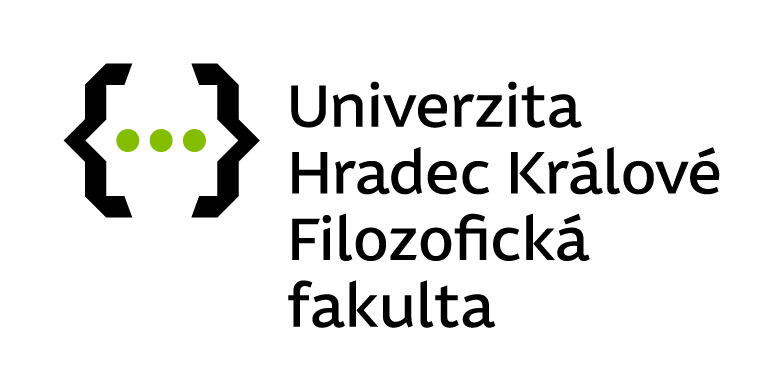 typ nálezutyp nálezutyp nálezudoba konzervacecelková doba konzervace (včetně sušení a desalinace)nálezy ze slitin mědi (< 5 cm)nálezy ze slitin mědi (< 5 cm)nálezy ze slitin mědi (< 5 cm)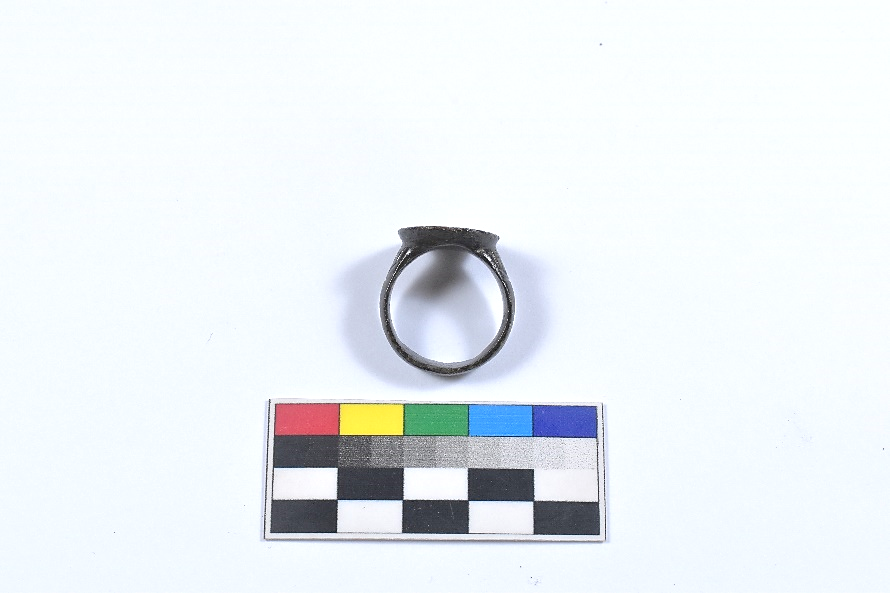 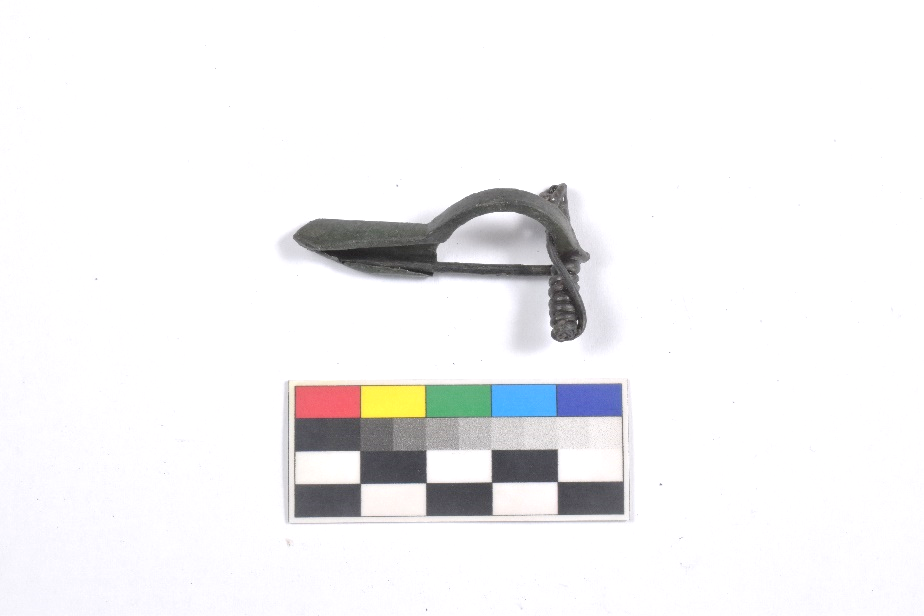 2-8 h1-5 týdnůnálezy ze slitin mědi (5-10 cm)nálezy ze slitin mědi (5-10 cm)nálezy ze slitin mědi (5-10 cm)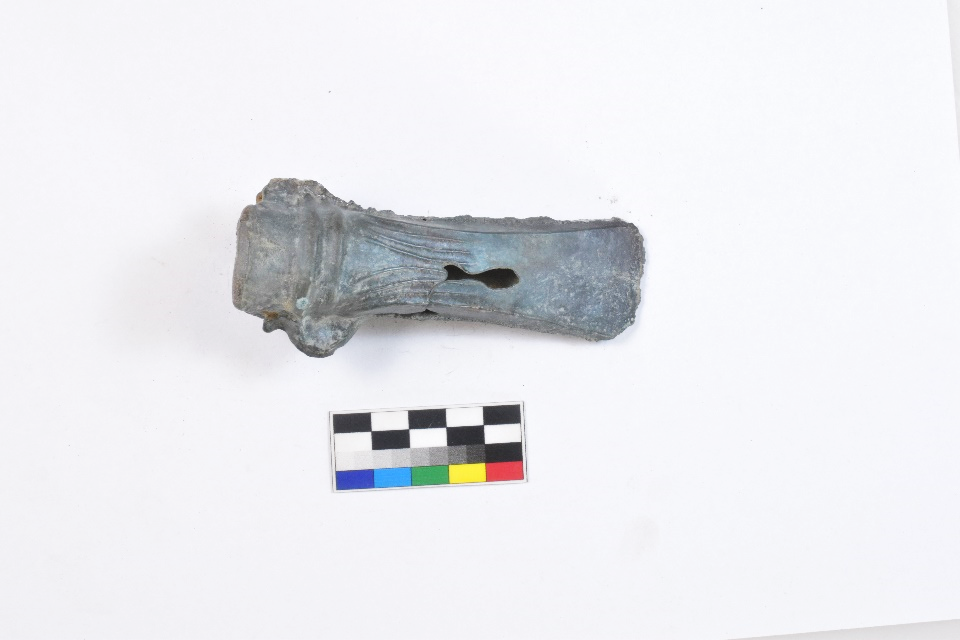 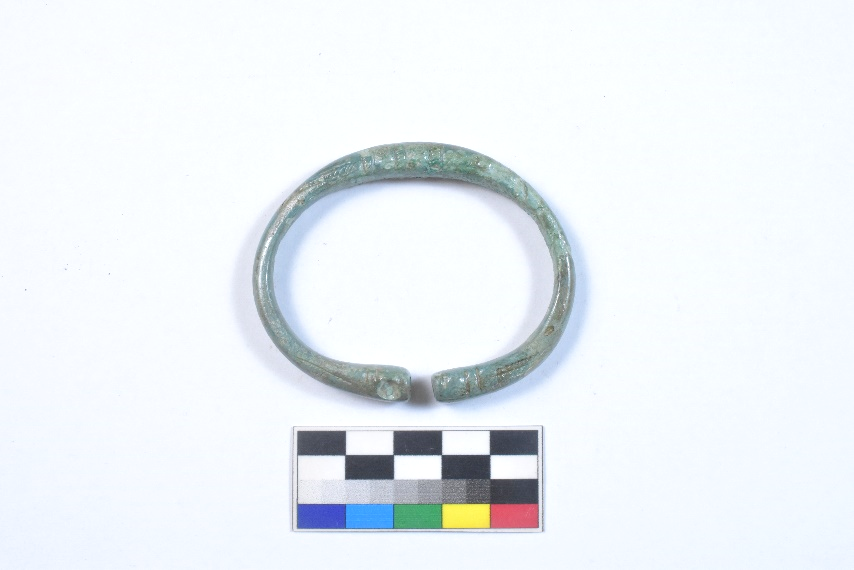 2-15 h1-5 týdnůnálezy ze slitin mědi (>10 cm)nálezy ze slitin mědi (>10 cm)nálezy ze slitin mědi (>10 cm)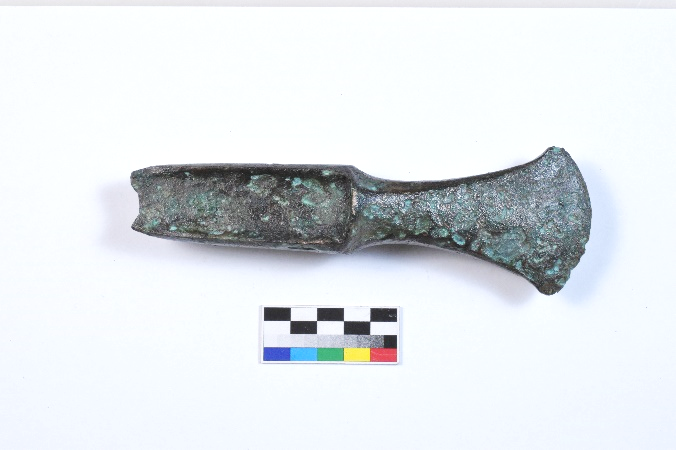 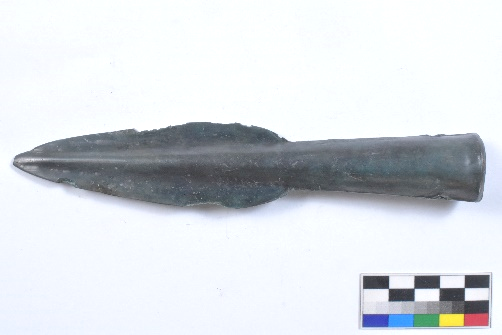 4-20 h2-8 týdnůželezné nálezy (< 5 cm)železné nálezy (< 5 cm)železné nálezy (< 5 cm)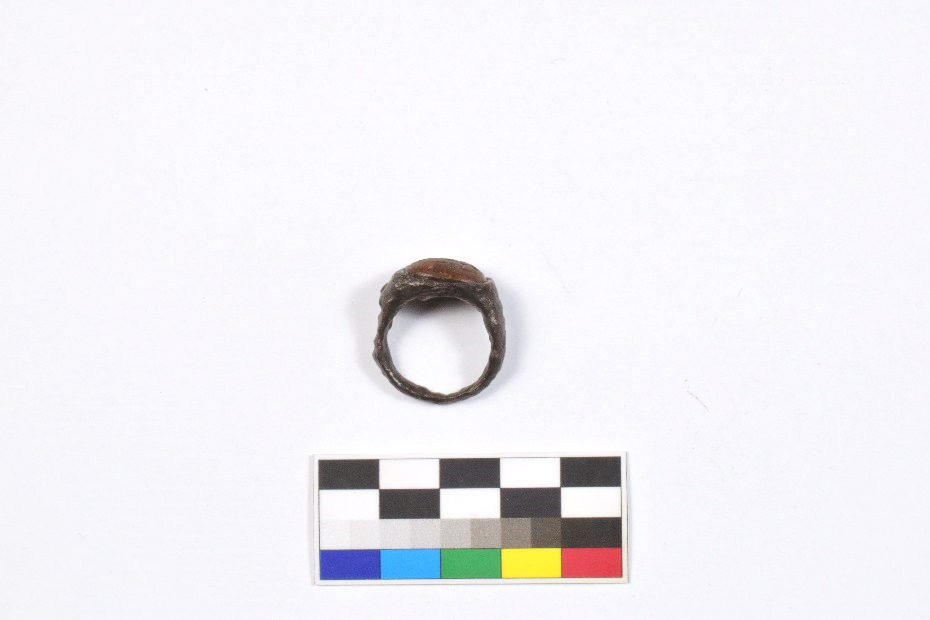 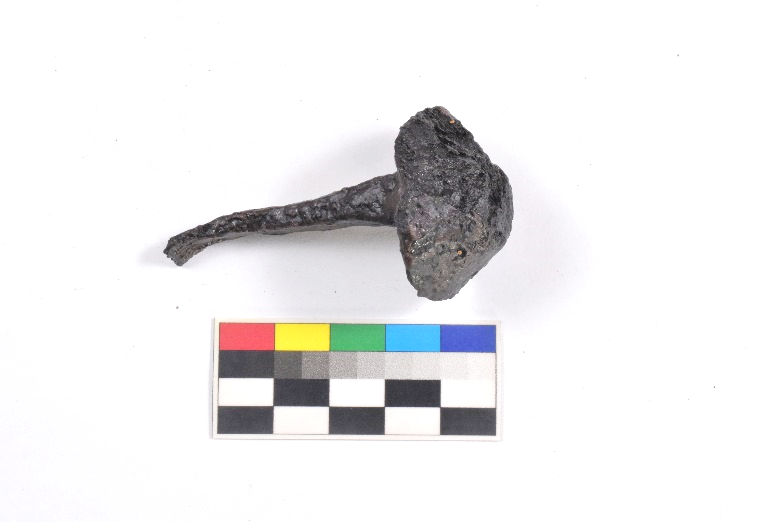 2-8 h2-5 týdnůželezné nálezy (5-10 cm)železné nálezy (5-10 cm)železné nálezy (5-10 cm)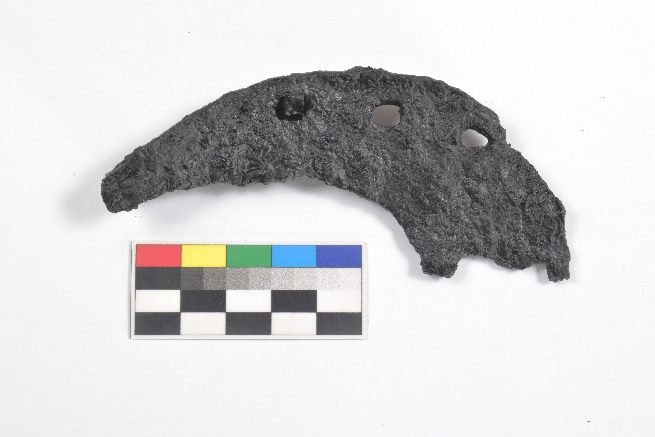 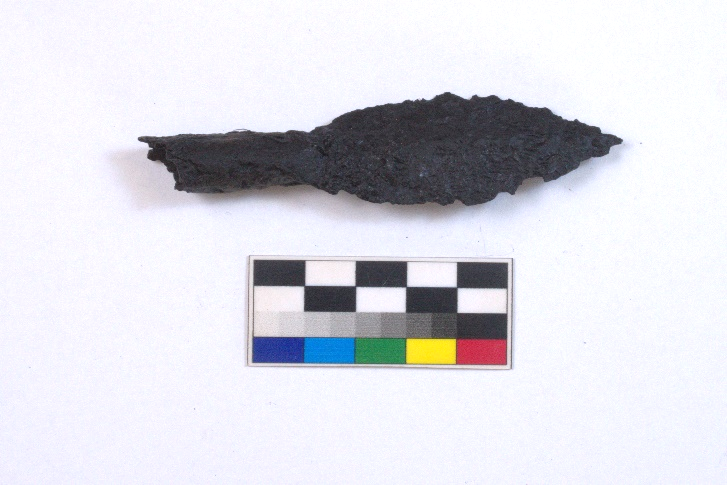 3-15 h2-8 týdnůželezné nálezy (>10 cm)železné nálezy (>10 cm)železné nálezy (>10 cm)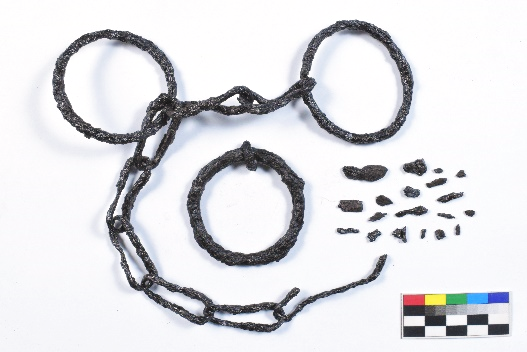 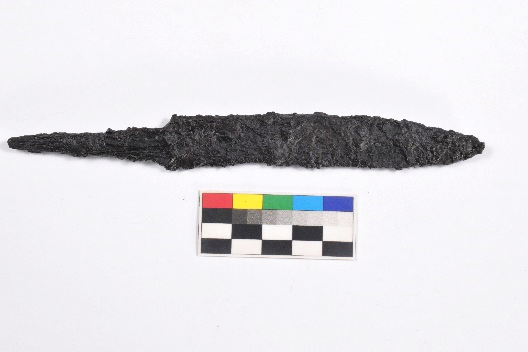 4-20 h2-8 týdnůnálezy ze slitin drahých kovů (< 10 cm)nálezy ze slitin drahých kovů (< 10 cm)nálezy ze slitin drahých kovů (< 10 cm)2-15 h1-5 týdnůnálezy ze slitin cínu a olova (< 10 cm)nálezy ze slitin cínu a olova (< 10 cm)nálezy ze slitin cínu a olova (< 10 cm)2-15 h1-5 týdnů